Додаток АЛьвівський національний університет імені Івана ФранкаПедагогічний коледж 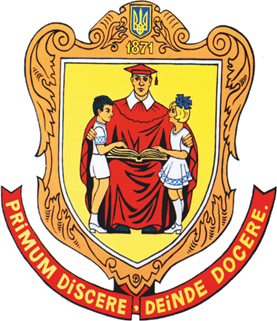 З В І Т  про виробничу педагогічну практику                         в загальноосвітній школі №________м. _____________ в ________ класі, в учителя______________________________                             (прізвище, ім'я, по батькові)студентки-практикантки  групи ___________ Педагогічного коледжуЛьвівського національного університету імені Івана Франка__________________________________________________(прізвище, ім’я, по батькові)